Мне нужных схемы простых фильтров. Полосно-заграждающего и полосно-пропускающего. Из простых элементов R, L, C и источника напряжения (или какие в фильтрах бывают элементы). Ещё нужно вывести формулы по которым будет строится график АЧХ полосно-заграждающего (пример на картинке) и полосно-пропускающего фильтра. Нужно, чтобы в этих формулах отражалось, как график зависит от параметров цепи. Дело в том, что я моделирую эти фильтры на одном из языков программирования. Пользователь будет вводить значения входного напряжения, R, L, C (или каких то ещё, какие там будут нужны), и программа будет строить график. Там на графике будет видно какие частоты фильтр пропускает, какие - нет. И при изменении параметров будет меняться график. Вот поэтому нужны схемы этих фильтров и вывод формул для постройки АЧХ.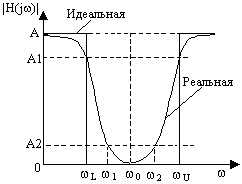 